LEHDISTÖTIEDOTE 6.5.2013	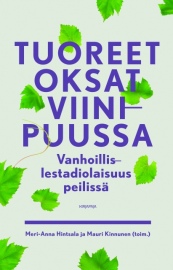 Keskustelu vanhoillislestadiolaisuudesta syvenee – uutuuskirja paneutuu ajankohtaisiin teemoihinVanhoillislestadiolaisuus muodostaa omaleimaisen ja perinteitä vaalivan tiiviin yhteisön. Monissa elämäntapoihin liittyvissä kysymyksissä se pitäytyy syntyaikojensa elämänmalliin, mutta samaan aikaan sen versot kurkottavat yli rajojen kohti uutta. Vanhan ja uuden yhteentörmäys on herättänyt viime vuosina runsaasti julkista keskustelua, jossa on kyseenalaistettu myös se, kenellä on oikeus puhua vanhoillislestadiolaisesta uskontulkinnasta ja elämäntavoista.  Tuoreet oksat viinipuussa pureutuu vanhoillislestadiolaisuuden perustaviin kysymyksiin. Se kuvaa liikkeen raamatuntulkintaa, sen saarnavirkaa ja yhteiskuntasuhteita. Tärkeän sijan saavat eettiset kysymykset, joista käydään keskustelua erityisesti internetin palstoilla. ”Enää ei ole mahdollista puhua vanhoillislestadiolaisuudesta yhtenäisenä uskonliikkeenä vaan pikemminkin yhteisönä, joka kätkee sisälleen monenlaista ajattelua ja elämäntodellisuutta”, toteavat kirjoittajat.Teos valottaa myös vanhoillislestadiolaisuuden suhdetta paljon puhuttuun ehkäisykieltoon ja vaiettuun homoseksuaalisuuteen. ”Homoseksuaalisuudesta vaikeneminen on jättänyt homoseksuaalien kokemukset piiloon ja heidät ihmisinä yksin kantamaan identiteetin ristiä yhteisön keskellä”, kirja väittää.Liike haluaa säilyä yhtenäisenä ja ylläpitää käsitystä muuttumattomuudesta. Todellisuus on kuitenkin monimuotoisempi.Kirjan ovat toimittaneet pastori, väitöskirjatutkija Meri-Anna Hintsala Espoosta sekä filosofian tohtori Mauri Kinnunen Lappeenrannasta. Teoksen muita kirjoittajia ovat tutkija Valdemar Kallunki, teol. maist. Eetu Kejonen, arkkipiispan teologinen erityisavustaja Risto Leppänen, pastori, tutkija Heikki Nenonen sekä teol. maist. Kati Toivio.Meri-Anna Hintsala ja Mauri Kinnunen (toim.): Tuoreet oksat viinipuussa. Vanhoillislestadiolaisuus peilissä. Kirjapaja 2013. 192 sivua. Ovh 32,20 €. ISBN 978-952-247-412-4.Lisätietoja tekijöiltä:Meri-Anna Hintsala, meri-anna.hintsala@evl.fi, 050 5760 706Mauri Kinnunen, mauri.a.kinnunen@gmail.comtai kustantajalta: viestintäpäällikkö Marja-Liisa Saraste, marja-liisa.saraste@kirjapaja.fi, 040 553 4757Arvostelukappaleet ja kansikuvapyynnöt:Minna Vatja, minna.vatja@lastenkeskus.fi 